FORMULARIO  PARA LA PRESENTACIÓN  DE PROYECTOS  EN EL MARCO DELPrograma Argentino-Israelí de Investigación CientíficaCONVOCATORIA 2022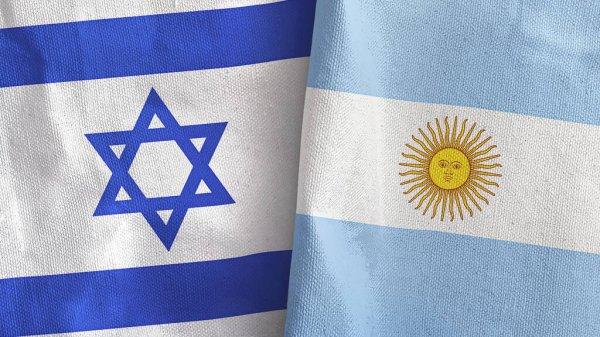 06. Grupos de investigación argentino e israelí08. Cooperación con Israel Indicar si el proyecto es parte de una cooperación bilateral con Israel, potencial, en ejecución o ejecutada, así como la capacidad para internacionalizar los resultados de los mismos (Adjuntar si corresponde referencias de las publicaciones y/o proyectos conjuntos, tesis, equipamientos instalados, etc). Max. 5000 caracteresTítulo y Acrónimo del proyecto: 01. Áreas temáticas del Proyecto habilitadas por la Convocatoria  (marque con una X la opción que corresponda)  (   )    Investigación médica y de salud: Subtemas: bienestar, diseño y desarrollo de fármacos, tecnologías médicas, envejecimiento saludable, proteínas alternativas(   )    Transición a energías renovables: Subtemas: cambio climático, energía limpia, investigación sobre desertificación, agua, hidrógeno verde El equipo argentino cuenta con un mínimo de dos investigadores permanentes y cuenta con estudiantes de posgrado y/o posdoctorado entre sus integrantes.(   )    SI       (   )    NO02. Datos del/la Titular argentino del proyecto Apellido y Nombres: Fecha de Nacimiento:E-mail: Teléfono profesional:Teléfono celular:03. Datos de la institución argentina:Nombre de la Institución: Sigla de la Institución:División o Departamento:Localidad: Domicilio:Provincia:Código Postal: Teléfono:E-mail: 04. Datos del/la Titular israelí del proyecto: Apellido y Nombres: Fecha de Nacimiento:E-mail: Teléfono profesional:Teléfono celular:05. Datos de la institución israelí:Nombre de la Institución: Sigla de la Institución:División o Departamento:Localidad: Domicilio:Provincia:Código Postal: Teléfono:E-mail: Nombre y ApellidoRol dentro del proyecto07. Descripción del proyecto:Especifique Objetivos, Metodología y Plan de trabajoDescriba brevemente los resultados esperados al término de la investigación. Asimismo, aclare la fase de ejecución del mismo.Indicar el equipamiento/infraestructura involucrada en el proyecto. (máximo 6000 caracteres)Describa los resultados esperados/obtenidos al término de la investigación. (máximo 4000 caracteres) 09. Financiación: Indicar que tipo y fuente de financiamiento ha recibido para la ejecución del proyecto. Explique la razonabilidad económica de los resultados del proyecto y su importancia.Justificación de presupuesto:10. Información adicional : En no más de 5000 caracteres incluya toda aclaración que considere necesaria respecto de alguno de los puntos que no haya podido expresar debidamente en el formulario